                                        CİHAZIN KULLANMA TALİMATI     Eğilmede Çekme-Basma CihazıFişi tak.Bilgisayarı çalıştır.Eğilmede çekme-basma cihazını çalıştır.Deney programını aç.Kullanıcı giriş yap.Test türünü belirle (eğilmede çekme veya basma)Yeni deney ekle.Deney hızını belirle. (1 mm/dk veya 5 mm/dk)Deneyi başlat.Basma deneyi yapılıyorsa deneyi sonlandır (Eğilmede çekme deneyi otomatik sonlanır.).Deney sonucunu kaydet.Bilgisayarı kapat.Eğilmede çekme-basma cihazını kapat.Fişi çek.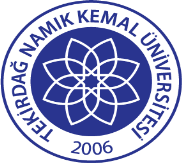 TNKÜ ÇORLU MÜHENDİSLİK FAKÜLTESİ                                        İNŞAAT MÜHENDİSLİĞİ EĞİLME ÇEKME-BASMA CİHAZI KULLANMA TALIMATI Doküman No:  EYS-TL-239TNKÜ ÇORLU MÜHENDİSLİK FAKÜLTESİ                                        İNŞAAT MÜHENDİSLİĞİ EĞİLME ÇEKME-BASMA CİHAZI KULLANMA TALIMATI Hazırlama Tarihi:   13.04.2022TNKÜ ÇORLU MÜHENDİSLİK FAKÜLTESİ                                        İNŞAAT MÜHENDİSLİĞİ EĞİLME ÇEKME-BASMA CİHAZI KULLANMA TALIMATI Revizyon Tarihi:   --TNKÜ ÇORLU MÜHENDİSLİK FAKÜLTESİ                                        İNŞAAT MÜHENDİSLİĞİ EĞİLME ÇEKME-BASMA CİHAZI KULLANMA TALIMATI Revizyon No:   0TNKÜ ÇORLU MÜHENDİSLİK FAKÜLTESİ                                        İNŞAAT MÜHENDİSLİĞİ EĞİLME ÇEKME-BASMA CİHAZI KULLANMA TALIMATI Toplam Sayfa Sayısı:   1Cihazın Markası/Modeli/ Taşınır Sicil NoEğilmede Çekme-Basma CihazıKullanım AmacıEğitim-ÖğretimSorumlusu	Araş. Gör. Yunus Emre AVŞARSorumlu Personel İletişim Bilgileri (e-posta, GSM)0282 2502346yeavsar@nku.edu.tr